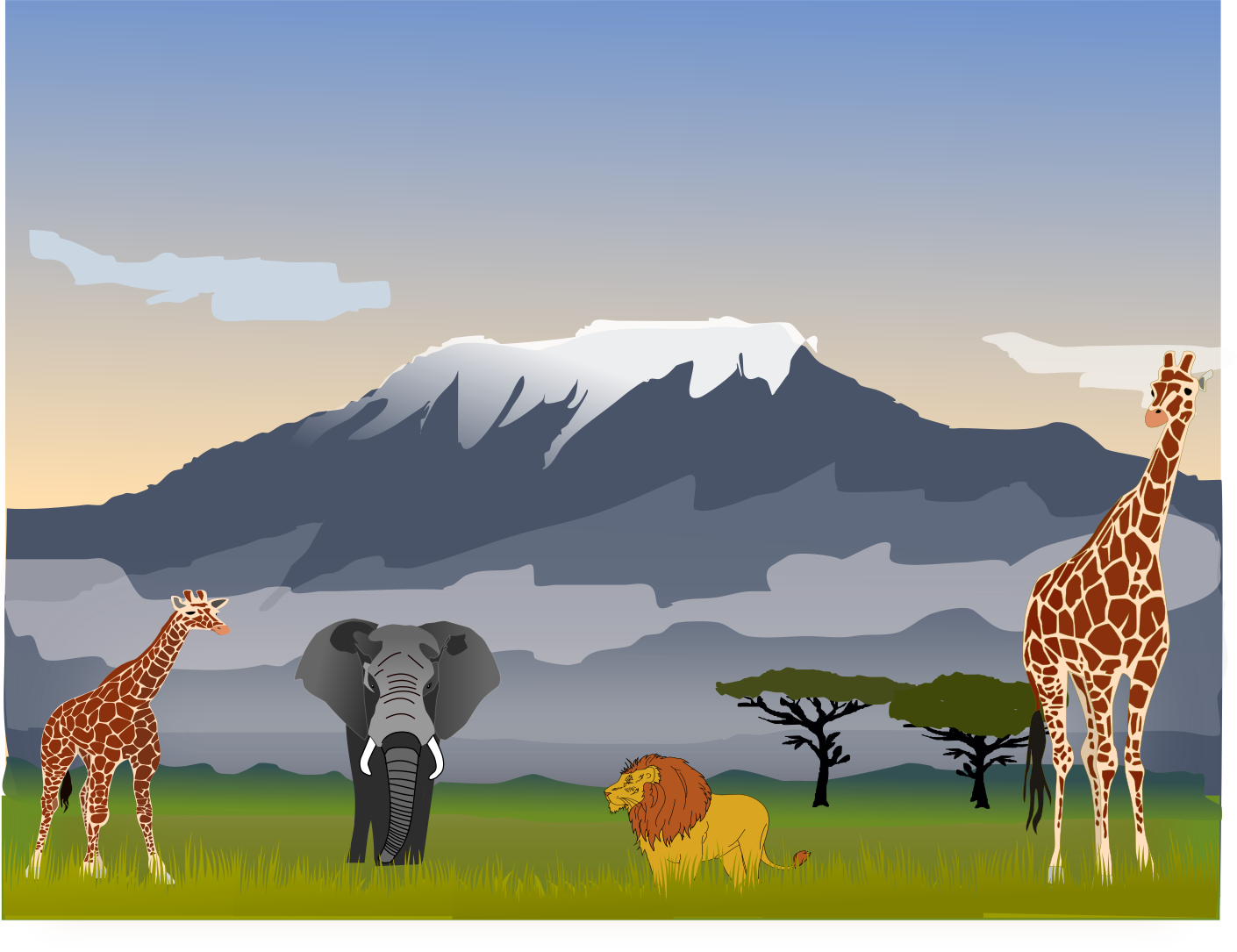 CLASS NEWSMrs. Williams    Date:  April 29, 2024Math:-measure inches and centimeters; weight to nearest pound       -test on WednesdayScience/Social Studies: -animal habitat researchUpcoming Events:Friday, May 3 – Field Trip to Luray Caverns